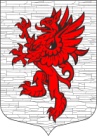 СОВЕТ ДЕПУТАТОВ       МУНИЦИПАЛЬНОГО ОБРАЗОВАНИЯЛОПУХИНСКОЕ СЕЛЬСКОЕ ПОСЕЛЕНИЕМО ЛОМОНОСОВСКИЙ МУНИЦИПАЛЬНЫЙ РАЙОНЛЕНИНГРАДСКОЙ ОБЛАСТИтретий созыв23 сентября 2016 года                                                                        д. ЛопухинкаРЕШЕНИЕ № 33  Об утверждении списков для получения социальной помощи в соответствии с решением Совета депутатов муниципального образования Лопухинское сельское поселение Ломоносовского муниципального района Ленинградской области № 28 от 26 июля  2016 года  «Об  утверждении Положения «О порядке и размерах социальных выплат жителям муниципального образования Лопухинское сельское  поселение за счет средств местного бюджета»В соответствии с Федеральным законом от 06.10.2003г. № 131-ФЗ «Об общих принципах организации местного самоуправления в Российской Федерации», Уставом муниципального образования Лопухинское сельское поселение муниципального образования Ломоносовский муниципальный район Ленинградской области, Положением «О порядке и размерах социальных выплат жителям муниципального образования Лопухинское сельское  поселение за счет средств местного бюджета» утвержденного  решением № 28 от 26 июля 2016 года, Совет депутатов муниципального образования Лопухинское сельское поселение решил: Утвердить списки жителей, обратившихся за единовременной социальной помощью на 31 августа 2016 года,  для получения социальной помощи (выплат) гражданам на юбилейные даты со дня рождения 80,85,90,95,100 лет зарегистрированным на территории муниципального образования Лопухинское сельское поселение муниципального образования Ломоносовский муниципальный район Ленинградской области (приложение № 1).Утвердить списки жителей, обратившихся за единовременной социальной помощью на 31 августа 2016 года,  для получения социальной помощи (выплат) гражданам на юбилейные даты 50 и 60 лет совместной супружеской жизни зарегистрированным на территории муниципального образования Лопухинское сельское поселение муниципального образования Ломоносовский муниципальный район Ленинградской области (приложение № 2).Утвердить списки жителей, обратившихся за единовременной социальной помощью на 31 августа 2016 года,  для получения социальной помощи (выплат) гражданам в связи с рождением ребёнка, зарегистрированным на территории муниципального образования Лопухинское сельское поселение муниципального образования Ломоносовский муниципальный район Ленинградской области (приложение № 3).Утвердить списки жителей, обратившихся за единовременной социальной помощью на 31 августа 2016 года,  для получения социальной помощи (выплат) гражданам в связи с присвоением звания «Почётный житель МО Лопухинское сельское поселение Ломоносовского муниципального района Ленинградской области» и награждением знаком «За заслуги» МО Лопухинское сельское поселение Ломоносовского муниципального района Ленинградской области»,  зарегистрированным на территории муниципального образования Лопухинское сельское поселение муниципального образования Ломоносовский муниципальный район Ленинградской области (приложение № 4).Настоящее решение вступает в силу после его официального опубликования. 6. Настоящее решение опубликовать (обнародовать) на официальном сайте МО Лопухинское сельское поселение в информационно-телекоммуникационной сети Интернет. Глава муниципального образованияЛопухинское сельское поселение	                                            А.В. Знаменский Приложение № 1к решению Совета депутатовМО Лопухинское сельское поселениеОт 23 сентября 2016 года № 33Список жителей для получения социальной помощи (выплат) гражданам на юбилейные даты со дня рождения 80,85,90,95,100 лет зарегистрированным на территории муниципального образования Лопухинское сельское поселение муниципального образования Ломоносовский муниципальный район Ленинградской областиПриложение № 2к решению Совета депутатовМО Лопухинское сельское поселениеОт 23 сентября 2016 года №33Список жителей для получения социальной помощи (выплат) гражданам на юбилейные даты 50 и 60 лет совместной супружеской жизни, зарегистрированным на территории муниципального образования Лопухинское сельское поселение муниципального образования Ломоносовский муниципальный район Ленинградской областиПриложение № 3к решению Совета депутатовМО Лопухинское сельское поселениеОт 23 сентября 2016 года № 33Список жителей для получения социальной помощи (выплат) гражданамв связи с рождением ребёнка, зарегистрированным  на территории муниципального образования Лопухинское сельское поселение муниципального образования Ломоносовский муниципальный район Ленинградской областиПриложение № 4к решению Совета депутатовМО Лопухинское сельское поселениеОт 23 сентября 2016 года № 33Список жителей для получения социальной помощи (выплат) гражданам в связи с присвоением звания «Почётный житель МО Лопухинское сельское поселение Ломоносовского муниципального района Ленинградской области» и награждением знаком «За заслуги» МО Лопухинское сельское поселение  Ломоносовского муниципального района Ленинградской области»,зарегистрированным на территории муниципального образования Лопухинское сельское поселение муниципального образования Ломоносовский муниципальный район Ленинградской областиФамилия Имя Отчество заявителя Дата рожденияСенина Анна Николаевна01.01.1936 год     Ульянова Лехта Эдуардовна 18.05.1936 годСтаростина Ирина Сергеевна12.06.1936 годНовичкова Ольга Семёновна 22.02.1936 годСкалев Валентин Александрович17.06.1931 год      Веретенников Валентин Александрович12.08.1931 год      Веретенникова Мария Дмитриевна04.08.1931 год       Романова Лидия Петровна20.07.1931 годФарулина Мария Александровна06.03.1936 годФомина Антонина Андреевна20.08.1936 годПоздеева Галина Кузьмовна08.03.1936 годСахорова Татьяна Андреевна06.04.1936 годШамардина Антонина Васильевна11.03.1936 год           Зноева Римма Ильинична06.04.1931 годГофман Инна Игнатьевна23.08.1931 годФамилия Имя Отчество заявителяДата регистрации бракаМалева Елизавета Петровна18.06.1966 годаБалканова Ольга Мироновна17.06.1956 годаФамилия Имя Отчество заявителяДата рождения ребёнкаПитернев Антон Степанович24.03.2016 годаГелда Ирина Степановна14.08.2016 годаКатечкина Елена Владимировна08.08.2016 годаШнюкова Татьяна Николаевна23.08.2016 годаГапеева Татьяна Руслановна18.10.2015 годаМочалин Андрей Евгеньевич26.09.2015 годаПавлова Надежда Викторовна21.02.2016 годаБертенев Александр Владимирович09.10.2015 годаПанков Денис Андреевич19.08.2015 годаТерехова Олеся Алексеевна 21.11.2015 годаБорисенко Елена Геннадьевна08.10.2015 годаХорошевская Яна Гагиковна20.03.2016 годаГлухова Екатерина Юрьевна17.03.2016 годаЗнаменский Никита Андреевич03.07.2016 годаМешкова Ольга Владимировна13.05.2016 годаПлетнёва Лидия Владимировна29.03.2016 годаФамилия Имя Отчество заявителяГод присвоения звания, награждения знакомБарабошкина Вера Максимовна«За заслуги» 2016 годШамардина Антонина Васильевна «За заслуги» 2016 годДмитриев Анатолий Петрович«За заслуги» 2016 годВеретенников Валентин Александрович«За заслуги» 2015 годКравайковская Галина Владимировна«За заслуги» 2015 годСоловьёва Галина Андреевна«За заслуги» 2015 годСимонок Татьяна Семёновна«Почётный житель» 2015 годПавель Зоя Андреевна«Почётный житель» 2015 годПеринек Антонина Павловна«Почётный житель» 2015 годБирюков Алексей Семёнович«Почётный житель» 2016 годОрлова Любовь Алексеевна«Почётный житель» 2016 годБалканова Анна Васильевна«Почётный житель» 2016 год